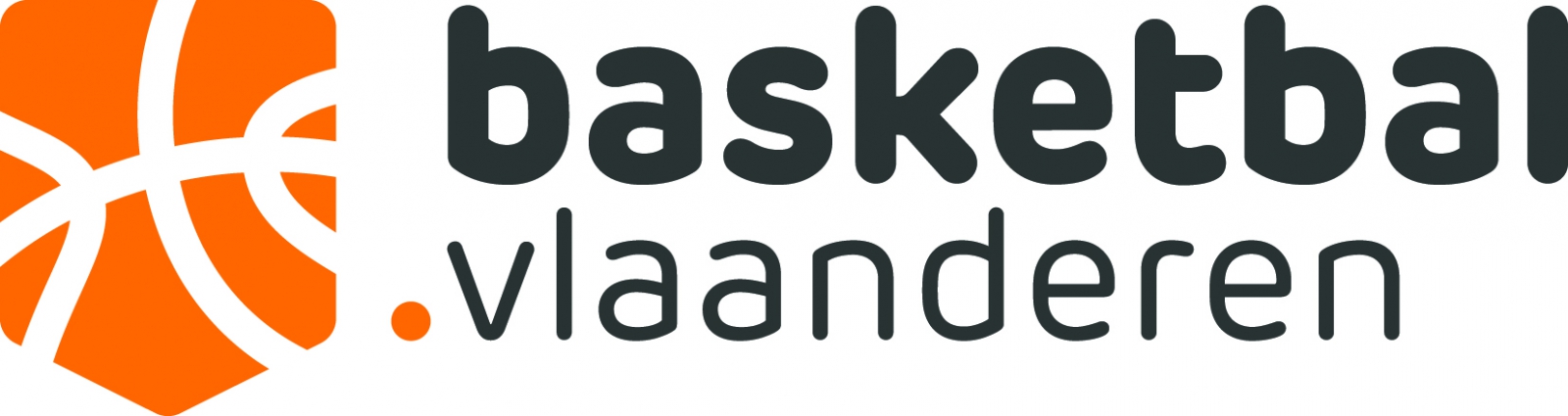 SAMENSTELLING COMITÉ (MINSTENS 4 LEDEN)SEIZOEN … –  …Club: 	VoorzitterVoorzitterNaam, voornaam, geb. dat.AdresTel. / GSM / Fax / MailHandtekeningPenningmeesterPenningmeesterNaam, voornaam, geb. dat.AdresTel. / GSM / Fax / MailHandtekeningSecretarisSecretarisNaam, voornaam, geb. dat.AdresTel. / GSM / Fax / MailHandtekeningOndervoorzitterOndervoorzitterNaam, voornaam, geb. dat.AdresTel. / GSM / Fax / MailHandtekeningProvincie: Ond-nr.: Stam-nr.: BTW-nr.: Rek-nr.: BE RSZ-nr: Website: 